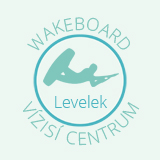 ProgramSzombat9.00-13.00	Hivatalos edzés13.15 		Rider's meeting13.30		U11 mini girls, boys13.45		U15 boys QL Heat  1-215.00		U15-19 Girls, Junior Ladies15.30		U19 Junior men16.30		Masters16.45		WakePark QL Heat 1-2Vasárnap9.00		U15 LCQ heat 1-210.00		WakePark LCQ11.00		FINAL		U11 mini girls, boys		U15 Boys		U15 girls U19 Junior ladies		U19 Junior Men		Masters		WakePark15.00		Eredmény Hírdetés